Практическая работа №2. Особенности развития экономического комплекса регионов России.Цель работы – закрепление основных представлений о региональной экономике как материальном базисе развития регионов РоссииВопросы для рассмотрения:1. Региональная экономика: определение и составные элементы.2. Основные структуры региональной экономики.3. Динамическое изменение характеристик региональной экономики.Задание 1. Теоретические аспекты региональной экономики.1.1. Вспомните и зафиксируйте в тетради определение региональной экономики как одной из сфер жизнедеятельности населения.1.2. Взгляните на рис. 2.1 и отразите в тетради, какие основные компоненты входят в состав регионального хозяйства?Рис. 2.1. Структура регионального экономического комплекса (хозяйства)1.3. Вспомните и зафиксируйте в тетради, с помощью каких показателей оценивается состояние регионального хозяйства и его динамические тенденции? Задание 2. Выберите для аналитической части работы один из 85 субъектов РФ (за исключением Республики Крым, Пермского края и ГФЗ Севастополя).Охарактеризуйте его экономико-географическое макро- и мезоположение с точки зрения возможностей развития регионального хозяйства (по отношению к соседям – экономическим центрам, крупным бассейнам полезных ископаемых, важнейшим транспортным магистралям, научным центрам и пр.). Задание 3. Характеристика динамики валового регионального продукта в 1995–2012 гг.3.1. Заполните табл. 1. Используйте для этого прил. 1. Таблица 1Динамика ВРП n-ого региона в 1995–2012 гг.3.2. Выполните график, на котором отразите динамику ВРП выбранного Вами региона в период с 1995 по . (по оси Х – года, по оси Y – ВРП).3.3. Проанализируйте полученный тренд. Соотнесите его с финансово-экономическими событиями современной истории России, а также возможности экономики региона – с факторами и условиями ее развития. Задание 4. Видовая структура ВРП: соотношение различных секторов экономики. 4.1. Вспомните, какие сектора экономики выделяют в современной мировой и региональной экономики? Чем отличаются первичный, вторичный и третичный сектора экономики. Для этого заполните таблицу №2. Таблица 2Характеристика основных секторов региональной экономики4.2. Выполните диаграмму, которая отражает структуру валовой добавленной стоимости в выбранном Вами регионе по основным секторам экономики (первичный сектор – сельское и лесное хозяйство, рыболовство; вторичный сектор – промышленность, строительство; третичный сектор – отрасли сферы обслуживания). Используйте для этого прил. 2 для практической работы. 4.3. Объясните результаты диаграммы. Почему в данном регионе такое соотношение основных хозяйственных секторов?4.4. Исходя из данных прил. 2 и диаграммы, а также знаний, полученных на курсах «Экономическая и социальная география России», «Основы региональной экономики», вспомните и зафиксируйте в табл. 3., какие важнейшие виды экономической деятельности наиболее характерны для данного региона.Таблица 3Важнейшие виды экономической деятельности в составе регионального хозяйства n-ого субъекта РФЗадание 5. Используя рис. 2.2, определите, к какому технологическому укладу относится региональное хозяйство выбранного Вами региона. Свои рассуждения зафиксируйте в тетради. 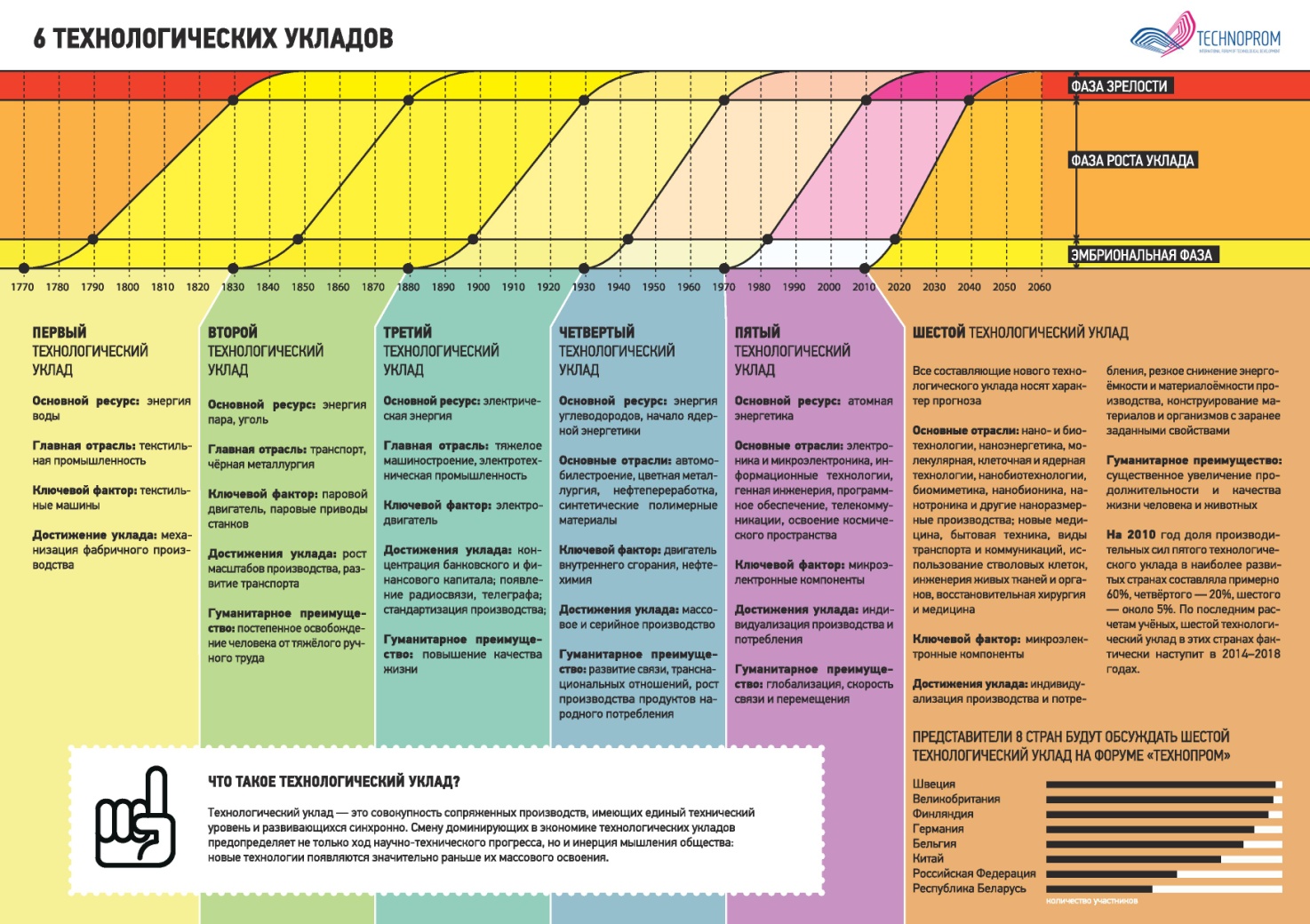 Рис. 2.2. Характеристики технологических укладов мировой экономикиЗадание 6. Территориальная структура региональной экономики. Ниже указаны основные территориальные экономические сочетания, определяющие территориальную организацию регионального хозяйства: 1) социально-экономические узлы; 2) социально-экономические центры; 3) социально-экономические пункты (локалитеты). Вспомните их основные особенности и показатели для выделения. 6.1. На территории выбранного Вами региона РФ выберите города, городские агломерации и другие населенные пункты либо их сочетания, которые соответствуют статусу узла, центра и локалитета. 6.2. Обозначьте их взаимное расположение на картосхеме в тетради (по примеру рис. 2.3). Для завершения оформления основного каркаса экономического развития региона обозначьте и подпишите основные транспортные магистрали, которые их соединяют. Рис. 2.3. Территориальная структура (организация) экономики n-ого региона России6.3. В табл. 4 отразите основные ВЭД, характерные для выявленных Вами социально-экономических узлов и центров. Таблица 4Задание 7. В тетради отразите основные проблемы функционирования и развития регионального экономического комплекса в выбранном Вами субъекте РФ. 1995200020032005200820102012Валовой региональный продукт, млн руб. (в . – млрд руб.) Сектор экономикиОсновная движущая сила развитияНаиболее характерные (доминирующие) виды экономической деятельностиАграрный (первичный)Индустриальный (вторичный)Постиндустриальный (третичный)Виды экономической деятельности (ВЭД)Место дислокации (размещения, добычи,  производства)ВЭД в составе первичного сектораВЭД в составе первичного сектора1. Добыча …….2. ….ВЭД в составе вторичного сектораВЭД в составе вторичного сектора1. Электроэнергетика …….2. ….ВЭД в составе третичного сектораВЭД в составе третичного сектора1. Транспортные услуги …….2. ….Социально-экономические узлы (центры)Основные ВЭД